Publicado en Las Palmas de Gran Canaria el 28/11/2022 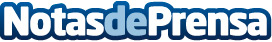 Vicky Rosell, Carla Antonelli, Antonio Morales y Sitapha Savané cocinan democracia en el Mercado CentralEl Cabildo de Gran Canaria analiza los efectos de la democracia sobre "las cosas de comer" para abrir una reflexión sobre la desafección política o el autoritarismo con rostros populares que cocinarán y dialogarán sobre el presente de la democracia con afamados chefs. La oferta se completa con la Conferencia Anual de Democracia y Ciudadana en su sexta ediciónDatos de contacto:Raúl Vega928915133Nota de prensa publicada en: https://www.notasdeprensa.es/vicky-rosell-carla-antonelli-antonio-morales-y Categorias: Nacional Sociedad Canarias Eventos http://www.notasdeprensa.es